TAAA Souvenir Booklet 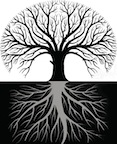 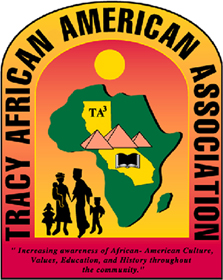 23rd Annual Juneteenth Celebration June 3, 2017 10 am – 5 pmLincoln Park      									          “FROM OUR ROOTS COME GREATNESS”Thank you for placing an advertisement in our 2017 TAAA Juneteenth Festival Souvenir Booklet. Your ad will help fund the Wayne Nelson Scholarship Program while giving our community the opportunity to know more about your company. Please complete the form below and submit your artwork, ad copy to yokids3@sbcglobal.net or mail a hard copy along with your payment by Wednesday, May 10, 2017. Please make payment payable to Tracy African American Association, and mail to TAAA Juneteenth Committee, P.O. Box 62, Tracy, CA 95378. Contact Name ____________________________________________________________Business Name ___________________________________________________________Address _________________________________________________________________City/St/Zip ____________________________________________________________________ Business Card Size (Front)		$15_____ Business Card Size (Front and Back)	$25_____ ¼ Page					$45_____ ½ Page					$75_____ Full Page				$100For additional information, please contact (510) 589-6445 or email yokids3@sbcglobal.net.   Thank you in advance for your contributions to the education of the next generation. Sincerely,/s/ Yolande Barial Knight2017 Juneteenth Festival ChairpersonTAAA Vice President